Michigan Gaming Control BoardLocation: Cadillac Place, 3062 W. Grand Blvd., L-700 – DetroitTime: 10:00 a.m. For Immediate Release:	Michigan internet gaming and sports betting operators report combined $187.3 million January total gross receiptsDetroit, Feb. 21, 2023 - Michigan commercial and tribal operators reported combined total internet gaming gross receipts and internet sports betting gross receipts of $187.3 million during January. Receipts fell 7.1% compared with December results of $201.6 million.Internet gaming gross receipts for January were a Michigan record $153.7 million. The previous internet gaming gross receipts monthly record of $152.8 million was set in December 2022. Internet gaming gross receipts rose a fractional 0.6% compared with December receipts.Gross sports betting receipts were $33.6 million compared with $48.8 million reported in December for a 31.1% decrease.Combined total adjusted internet gaming gross receipts and adjusted internet sports betting gross receipts were $156.17 million in January, falling 7.2% from December receipts of $168.23 million.Internet gaming adjusted gross receipts at $138.32 million rose a fractional 0.6% from December's $137.47 million. Monthly internet gaming adjusted gross receipts increased 26.7% compared with $109.18 million reported in January 2022.Commercial and tribal operators reported a combined total of $17.85 million in internet sports betting adjusted gross receipts. This was a 42% decline from $30.76 million in receipts reported in December. Internet sports betting monthly adjusted gross receipts were down 6.9% compared with $19.17 million reported in January 2022.Total handle at $475.6 million declined a fractional 0.7% from the $478.7 million total handle reported in December. Total handle was 4.3% lower than the January 2022 handle of $496.8 million.January Taxes and PaymentsThe operators delivered $26.1 million in taxes and payments to the State of Michigan in January including:Internet gaming taxes and payments: $24.9 millionInternet sports betting taxes and payments: $1.2 millionThe three Detroit casinos reported City of Detroit wagering taxes and municipal services fee payments of $7.5 million in January including:Internet gaming taxes and fees: $7 millionInternet sports betting taxes and fees: $533,763Tribal operators reported paying $2.7 million to governing bodies in January.An online gaming and sports betting revenue distribution table is available on the agency’s website.During January, a total of 14 operators offered internet gaming as one tribal operator ceased offering internet gaming during 2022. A total of 15 commercial and tribal operators offered internet sports betting. Details for each operator’s internet gaming and internet sports betting results are available on the MGCB website."The Michigan Gaming Control Board shall ensure the conduct of fair and honest gaming to protect the interests of the citizens of the State of Michigan."####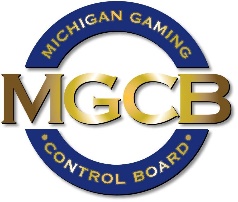 PRESS RELEASEFOR IMMEDIATE RELEASE: 
February 21, 2023Contact:
MGCB-media@michigan.govwww.michigan.gov/mgcb